https://www.facebook.com/anrice731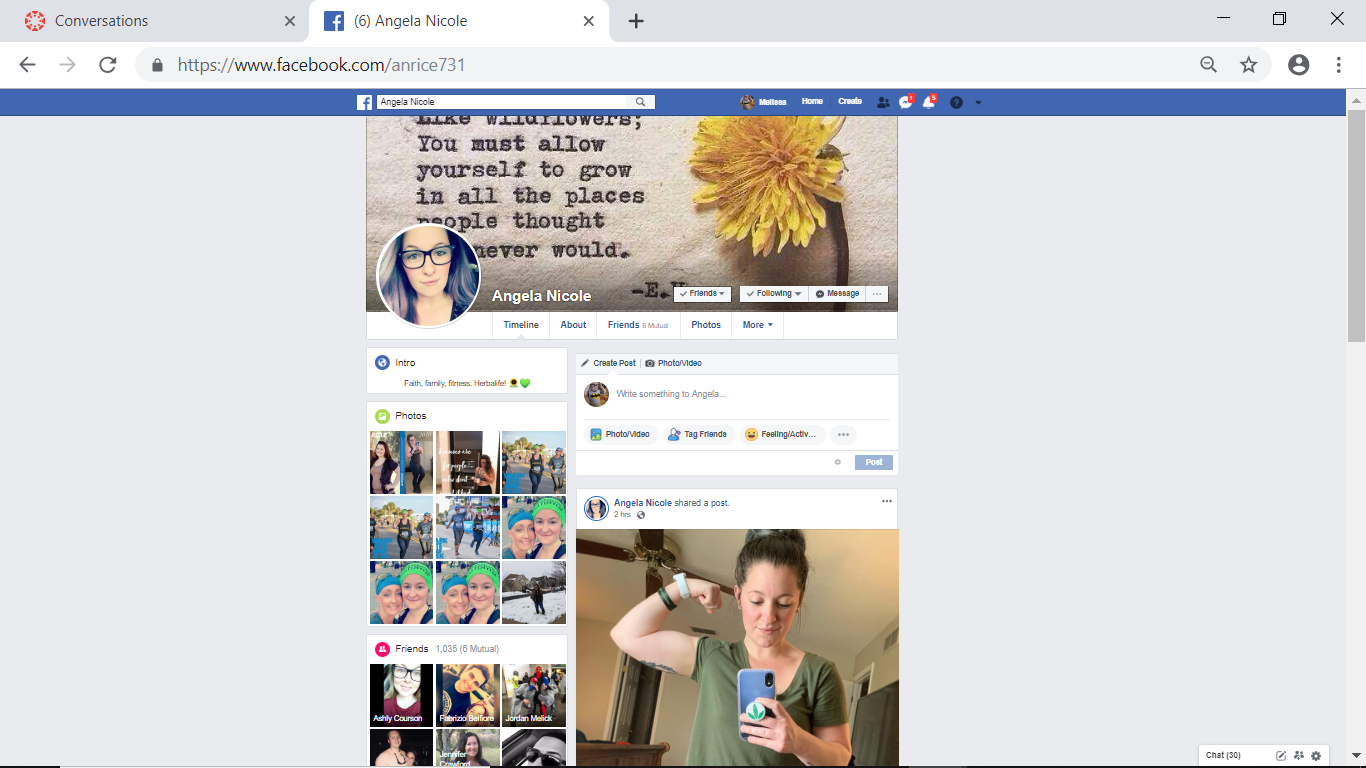 https://www.facebook.com/angelanicole24fit/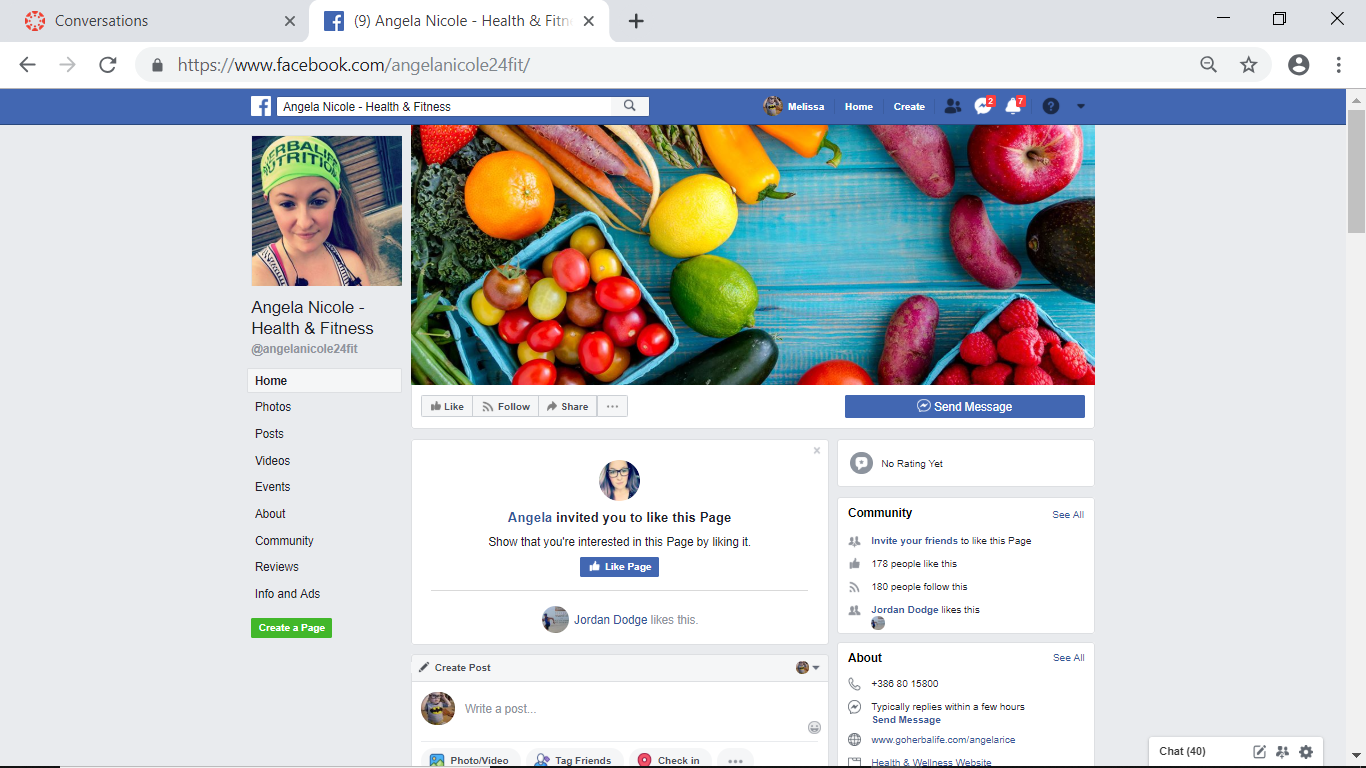 https://www.whitepages.com/name/Angela-Rice/Deltona-FL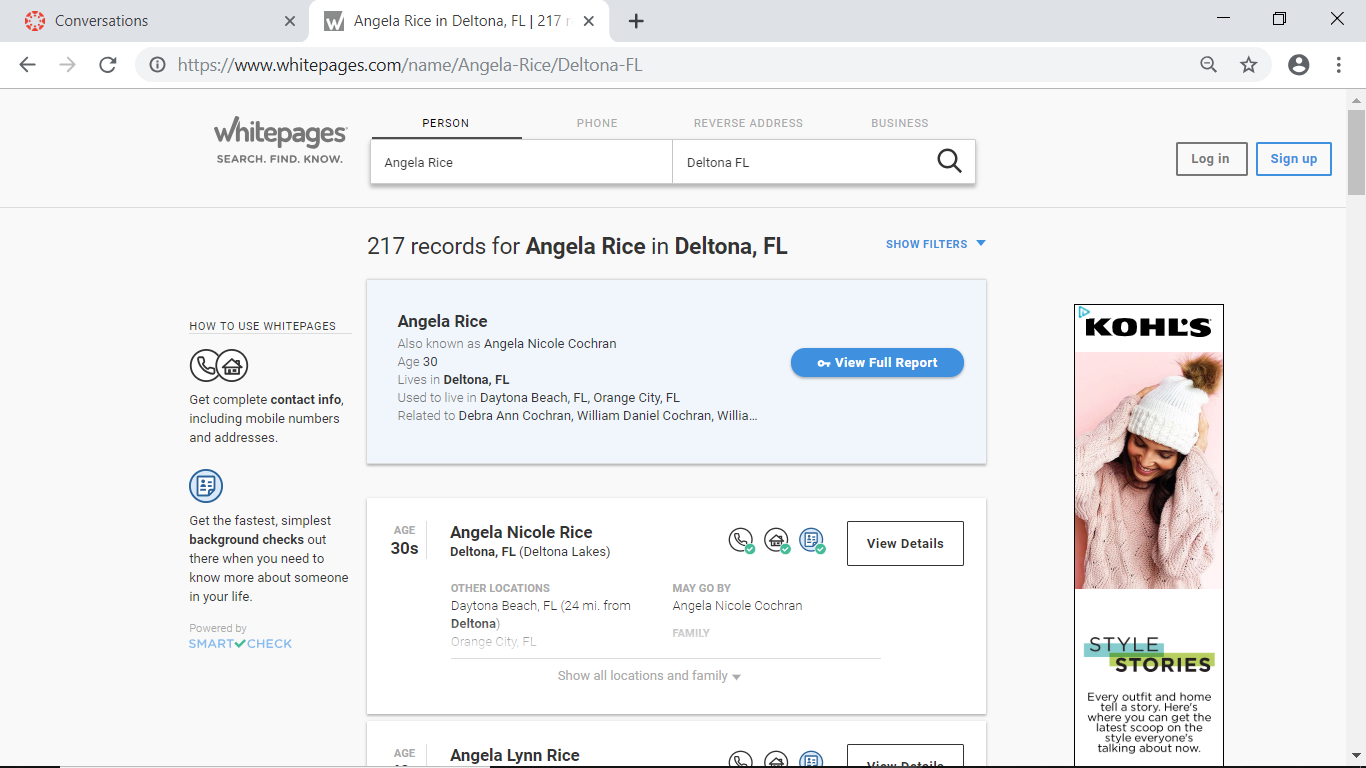 https://www.instantcheckmate.com/people/jeramey-rice/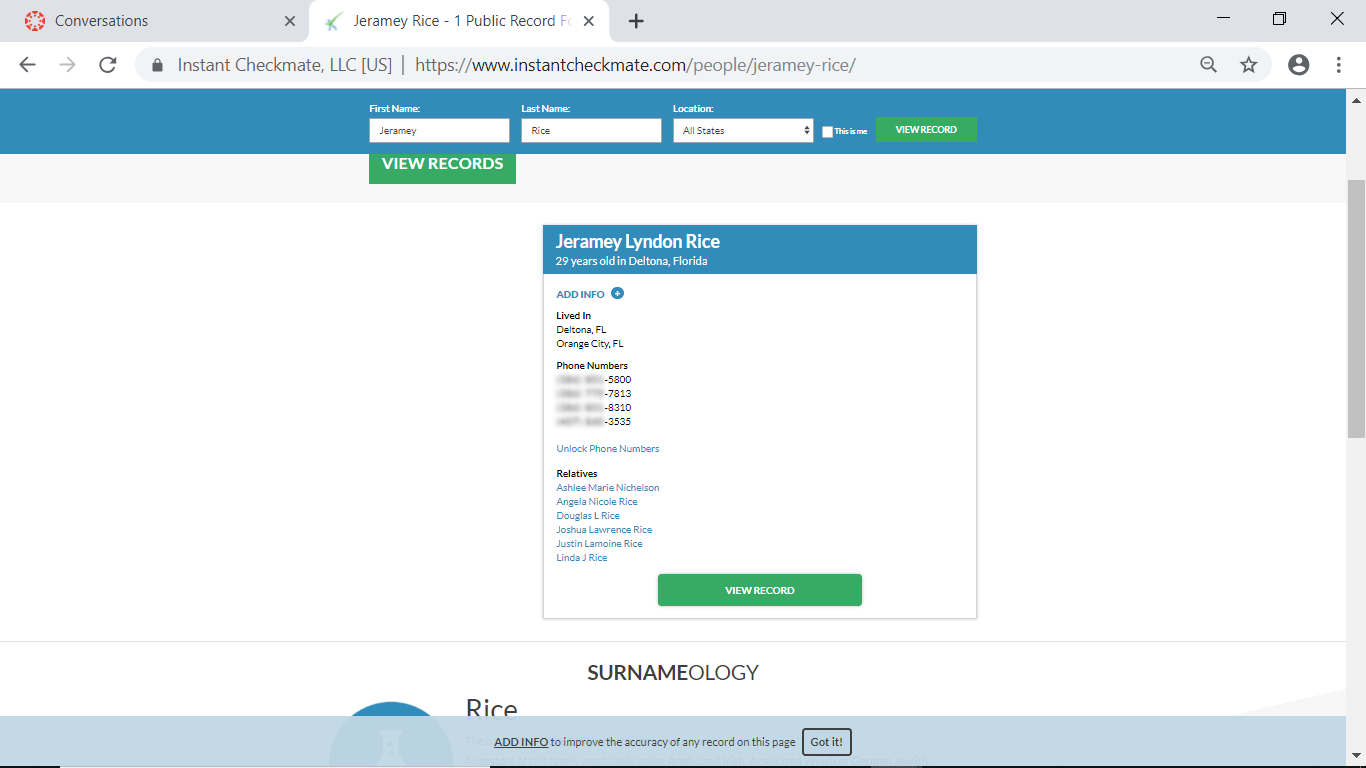 https://www.spokeo.com/Angela-Cochran/Florida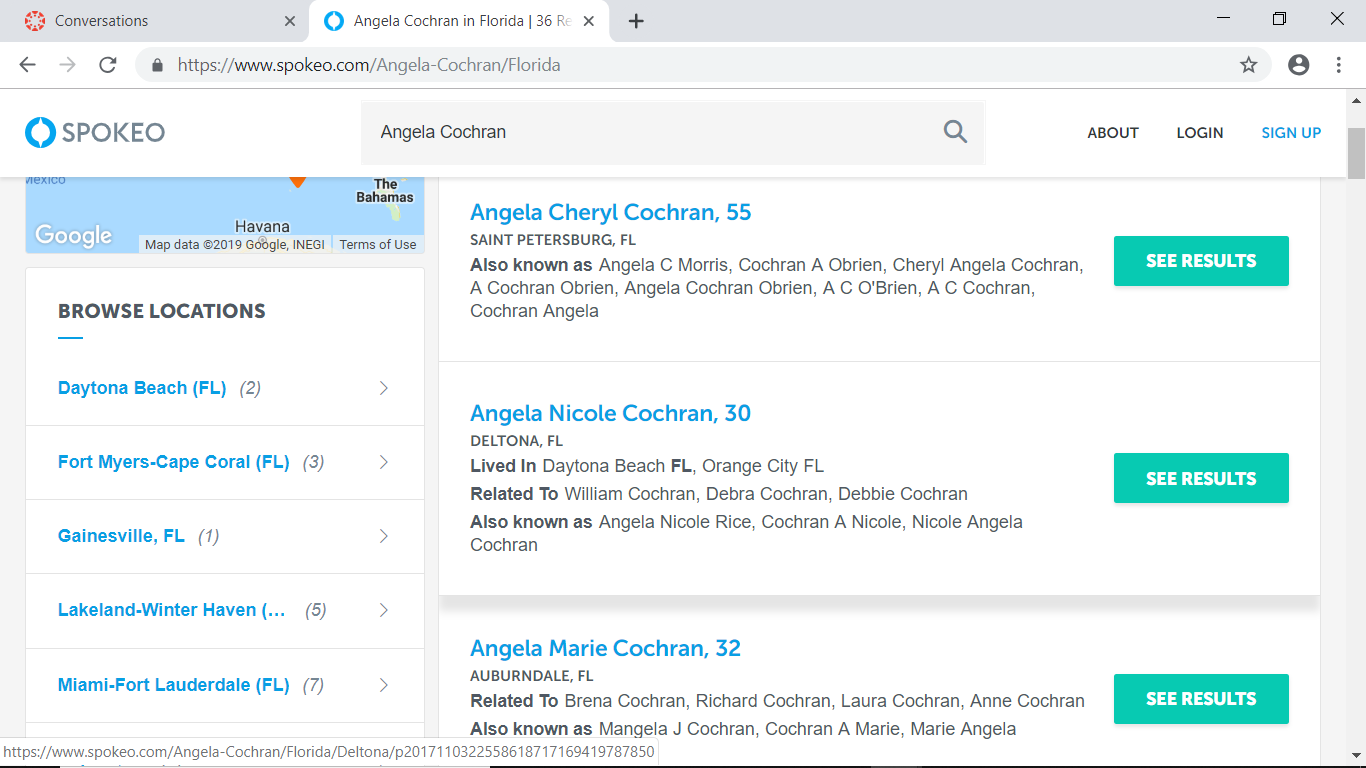 http://picdeer.com/the24fitmomeffect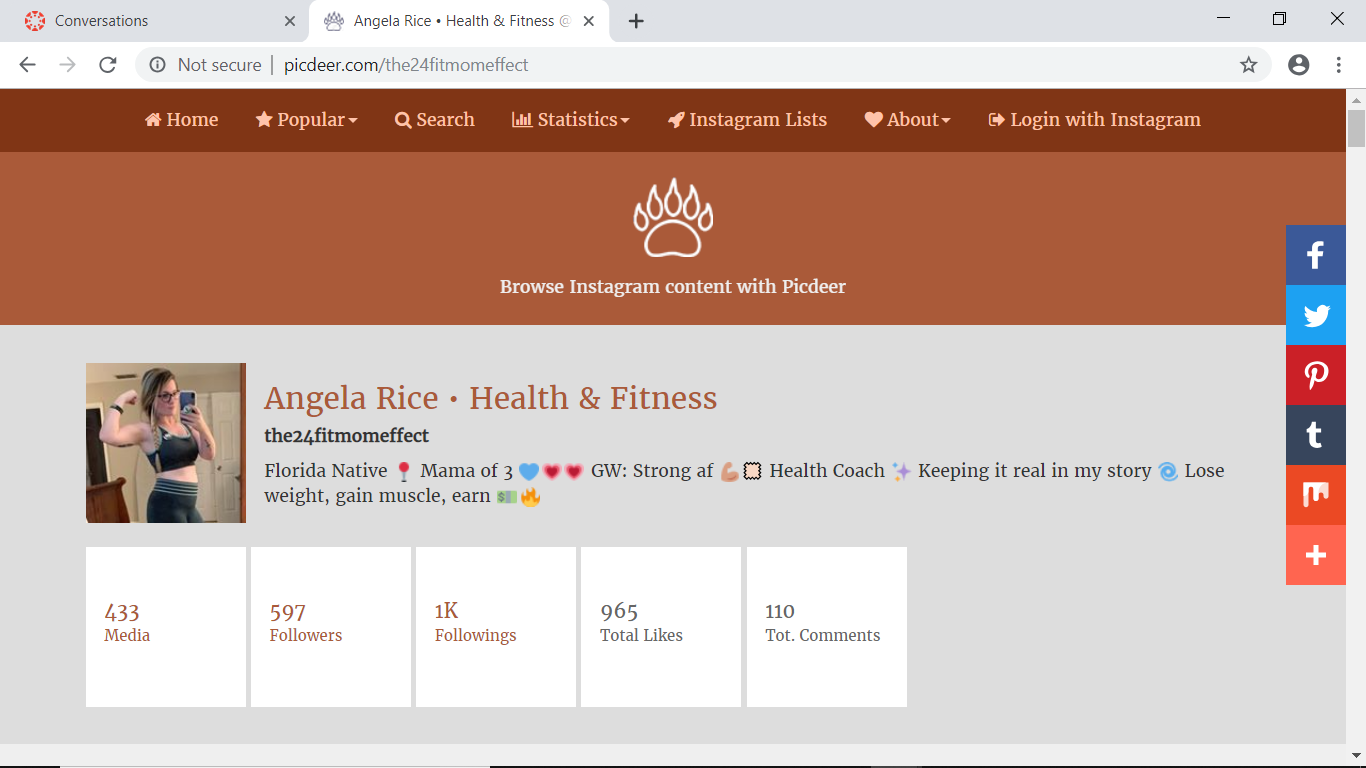 https://www.linkedin.com/feed/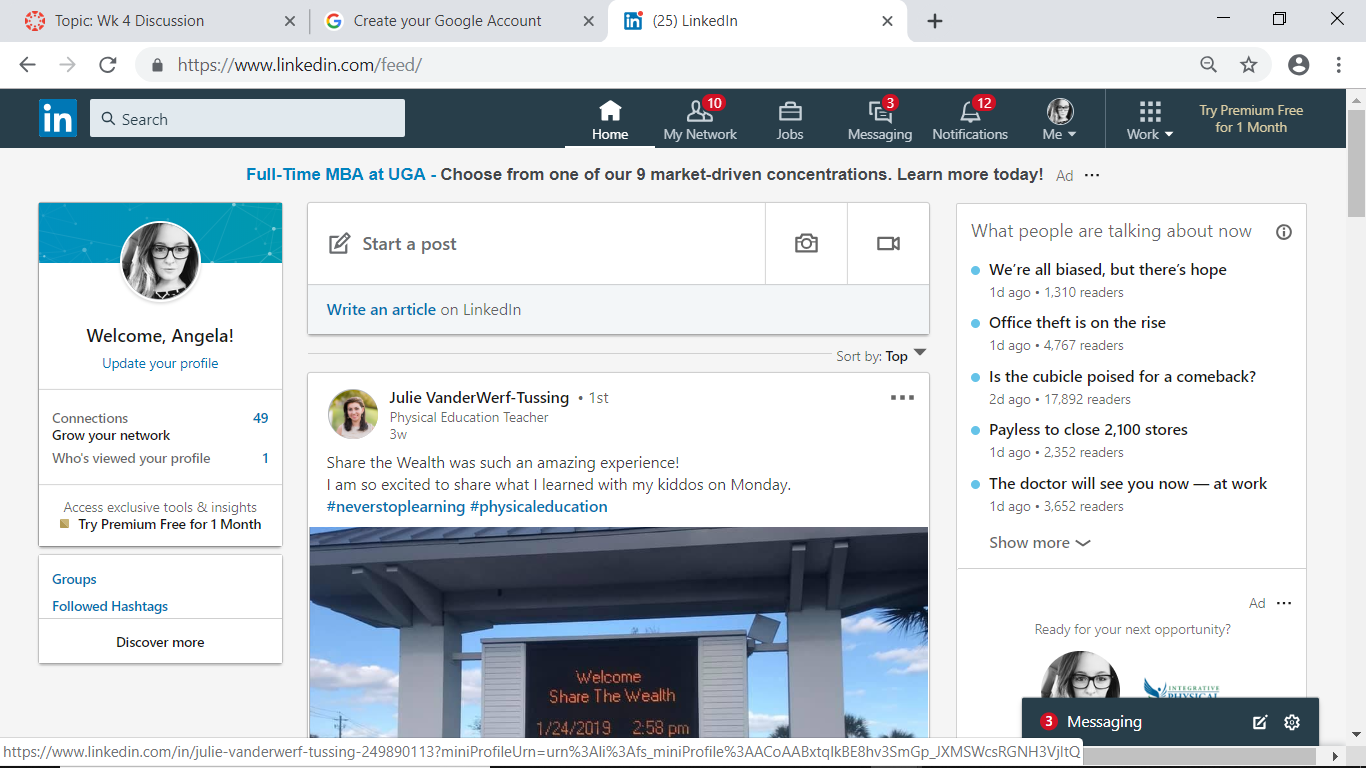 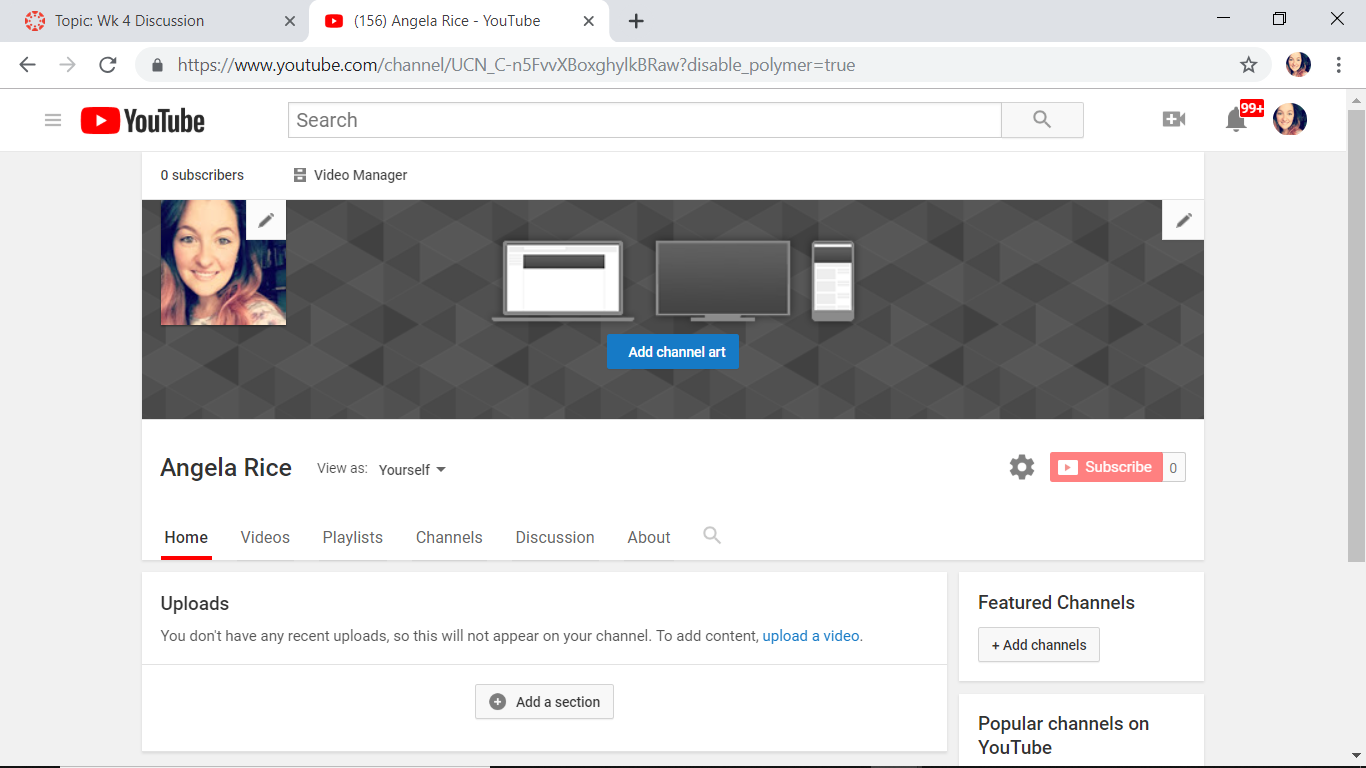 